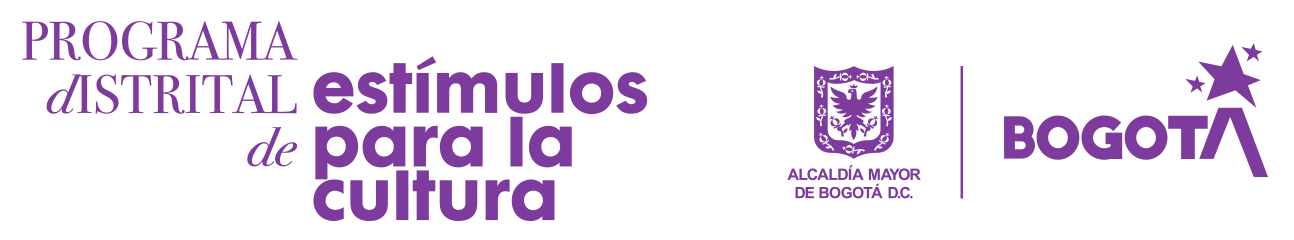 Formato para la presentación de propuestasBECA ES CULTURA LOCAL PARA ESPACIOS CULTURALES Y CREATIVOS INDEPENDIENTES DE LA LOCALIDAD DE KENNEDY 2022Tercera versión del Programa Es Cultura LocalInstituto Distrital de las Artes —IdartesAntes de diligenciar este formato le recomendamos: Leer atentamente la convocatoria y asegurarse de haber resuelto todas sus inquietudes a través de los diferentes canales de atención del Instituto Distrital de las Artes – Idartes: chat a través de la página web www.idartes.gov.co, correo electrónico contactenos@idartes.gov.co. o teléfono 3795750. Diligenciar en su totalidad este formato.Recuerde que este formato es el producto de su proceso de formación con INNPULSA COLOMBIA. Participe activamente en las Emprendetones y la Formulación del Proyecto. Una vez diligenciado el presente formato, debe ser guardado o escaneado en formato PDF para poder ser cargado en la plataforma: invitaciones.idartes.gov.coAgregue las filas que considere necesariasDesarrolle aquí la trayectoria del espacio, recuerde que la convocatoria solicita una trayectoria mínima de ocho (8) años.Desarrolle aquí el punto 2.3.Desarrolle aquí el punto 3.1.Desarrolle aquí el punto 3.2.Desarrolle aquí el punto 3.3.Desarrolle aquí el punto 3.4.Agregue las filas que considere necesariasDesarrolle aquí el punto 4.1.Agregue las filas que considere necesariasAgregue las filas que considere necesariasNota 1: Agregue más filas si lo requiere según sea el caso y de acuerdo a los recursos presupuestados.Nota 2: El valor total de los aportes del IDARTES debe sumar el total del estímulo a otorgar.Nota 3: No olvide que dentro del presupuesto se podrá destinar máximo hasta el  40% del valor del estímulo, a gastos de dotación de insumos o equipos que sean coherentes con las características del espacio con el que participa y que demuestren un aporte claro a su sostenibilidad.DATOS BÁSICOS DE LA PROPUESTAPor favor, diligencie cada uno de los datos solicitadosDATOS BÁSICOS DE LA PROPUESTAPor favor, diligencie cada uno de los datos solicitadosNOMBRE DE LA AGRUPACIÓN O PERSONA JURÍDICA QUE PARTICIPANOMBRE DEL REPRESENTANTE DE LA AGRUPACIÓN O DEL REPRESENTANTE LEGAL DE LA PERSONA JURÍDICANOMBRE DE LA PROPUESTALOCALIDAD DONDE SE ENCUENTRA EL ESPACIO (Si tiene varias sedes, escriba todas las localidades que corresponda separadas por comas. Al menos debe garantizar una sede física en la localidad de Kennedy)DIRECCIÓN DEL ESPACIOTELÉFONO DE CONTACTOREDES SOCIALES O PÁGINA WEB DEL ESPACIO (Relacione 3 enlaces máximo)REDES SOCIALES O PÁGINA WEB DEL ESPACIO (Relacione 3 enlaces máximo)REDES SOCIALES O PÁGINA WEB DEL ESPACIO (Relacione 3 enlaces máximo)SOBRE EL EQUIPO DE TRABAJO Y LA TRAYECTORIA DEL ESPACIO2.1. DATOS DEL EQUIPO DE TRABAJO QUE DESARROLLARÁ LA PROPUESTA ¿QUIÉNES Y CUÁL ROL DESEMPEÑA CADA UNO DE LOS MIEMBROS QUE PARTICIPAN EN LA PROPUESTA? (En el siguiente cuadro detalle: el nombre, el rol y actividades de las personas que participarán en el desarrollo de su propuesta)2.1. DATOS DEL EQUIPO DE TRABAJO QUE DESARROLLARÁ LA PROPUESTA ¿QUIÉNES Y CUÁL ROL DESEMPEÑA CADA UNO DE LOS MIEMBROS QUE PARTICIPAN EN LA PROPUESTA? (En el siguiente cuadro detalle: el nombre, el rol y actividades de las personas que participarán en el desarrollo de su propuesta)2.1. DATOS DEL EQUIPO DE TRABAJO QUE DESARROLLARÁ LA PROPUESTA ¿QUIÉNES Y CUÁL ROL DESEMPEÑA CADA UNO DE LOS MIEMBROS QUE PARTICIPAN EN LA PROPUESTA? (En el siguiente cuadro detalle: el nombre, el rol y actividades de las personas que participarán en el desarrollo de su propuesta)Nombre(s) y apellido(s)Rol(es)Actividades que realizará en el desarrollo de la propuesta2.2. DESCRIBA LA TRAYECTORIA DEL ESPACIO: A continuación, describa la trayectoria del espacio independiente y las actividades que se han realizado en los años de trayectoria2.3. VOCACIÓN DEL ESPACIO: A continuación, explique a qué actividades artísticas, culturales o patrimoniales se orienta su espacio independiente. En caso de aplicar, indique cómo articula las actividades comerciales de oferta de productos o servicios de la economía cultural y creativa de la localidad.SOBRE LA PROPUESTA3.1. DESCRIPCIÓN DE SU PROPUESTA: A continuación, describa la programación propuesta e indique de qué forma vinculará procesos de formación, circulación/exhibición o comercialización de productos artísticos o culturales. A su vez, explique cómo desarrollará actividades de encuentro de saberes e intercambio de experiencias, dentro de la programación. 3.2. METODOLOGÍA DE LA PROGRAMACIÓN CONTINUA: Describa las metodologías que trabajará en el proceso de programación continua en su espacio. Destaque las acciones innovadoras y diferenciadoras en las que vinculará procesos de formación, circulación/exhibición o comercialización de productos artísticos o culturales. Así como las actividades de encuentro de saberes e intercambio de experiencias3.3. PERTINENCIA DE LA PROPUESTA: Explique la relación de los procesos de formación, circulación/exhibición o comercialización de productos artísticos o culturales, así como de las actividades de encuentro e intercambio  de saberes y experiencias que vinculará en la propuesta de programación a desarrollar, frente a lo solicitado en el objetivo de la convocatoria.  3.4. PÚBLICO OBJETIVO O GRUPOS DE INTERÉS: Describa el público objetivo o grupos de interés a los que va dirigida la propuesta de programación. Indique si aplicará algún enfoque (Enfoque social y poblacional, Enfoque etario, Enfoque étnico)3.5 PRODUCTOS (BIENES O SERVICIOS) CULTURALES Y CREATIVOS RESULTANTES EL PROCESO DE PROGRAMACIÓN: Indique si en el desarrollo del proceso  de programación se generan bienes o servicios culturales y creativos, indique el número total y cuáles son los productos. Desarrolle aquí el punto 3.5.3.6. APORTE AL CONTEXTO LOCAL: En el siguiente cuadro, indique los productos o servicios que adquirirá en la localidad3.6. APORTE AL CONTEXTO LOCAL: En el siguiente cuadro, indique los productos o servicios que adquirirá en la localidad3.6. APORTE AL CONTEXTO LOCAL: En el siguiente cuadro, indique los productos o servicios que adquirirá en la localidad3.6. APORTE AL CONTEXTO LOCAL: En el siguiente cuadro, indique los productos o servicios que adquirirá en la localidadIndique el producto o servicio que adquirirá en la localidad¿En qué actividad de su proyecto utilizará el producto o servicio adquirido?¿Cómo estará relacionado en el presupuesto de su proyecto, el producto o servicio a adquirir? 

(Indique el nombre del recurso*)¿La persona, organización empresa o negocio pertenece a la localidad?

Responda sí o noSOBRE LOS OBJETIVOS DE LA PROPUESTA4.1. OBJETIVO GENERAL DE LA PROPUESTA: A continuación, escriba el objetivo general de la propuesta.4.2. OBJETIVOS ESPECÍFICOS, ACTIVIDADES Y METAS: En el siguiente cuadro, incluya los objetivos específicos, por cada objetivo identifique las actividades y las metas (Por ejemplo: ¿A cuántas personas espera llegar? ¿Cuántas sesiones proyecta realizar?, entre otros)4.2. OBJETIVOS ESPECÍFICOS, ACTIVIDADES Y METAS: En el siguiente cuadro, incluya los objetivos específicos, por cada objetivo identifique las actividades y las metas (Por ejemplo: ¿A cuántas personas espera llegar? ¿Cuántas sesiones proyecta realizar?, entre otros)4.2. OBJETIVOS ESPECÍFICOS, ACTIVIDADES Y METAS: En el siguiente cuadro, incluya los objetivos específicos, por cada objetivo identifique las actividades y las metas (Por ejemplo: ¿A cuántas personas espera llegar? ¿Cuántas sesiones proyecta realizar?, entre otros)Objetivos específicosActividadesMetas (¿A qué quiere llegar?)PROGRAMACIÓN CONTINUA DE ACTIVIDADES A REALIZAR EN EL ESPACIO INDEPENDIENTE5.1. CUADRO DE PROGRAMACIÓN: En el siguiente cuadro, incluya las actividades que va realizar en la ejecución de la propuesta. No olvide incluir:Los procesos de formación, circulación/exhibición o comercialización de productos artísticos o culturales durante cuatro (4) meses, que hacen parte de su propuesta. Encuentros de saberes y actividades de intercambio de experiencias, que permitan generar conexiones y articulaciones entre los artistas, gestores, emprendedores o creadores que hagan parte del proyecto.5.1. CUADRO DE PROGRAMACIÓN: En el siguiente cuadro, incluya las actividades que va realizar en la ejecución de la propuesta. No olvide incluir:Los procesos de formación, circulación/exhibición o comercialización de productos artísticos o culturales durante cuatro (4) meses, que hacen parte de su propuesta. Encuentros de saberes y actividades de intercambio de experiencias, que permitan generar conexiones y articulaciones entre los artistas, gestores, emprendedores o creadores que hagan parte del proyecto.5.1. CUADRO DE PROGRAMACIÓN: En el siguiente cuadro, incluya las actividades que va realizar en la ejecución de la propuesta. No olvide incluir:Los procesos de formación, circulación/exhibición o comercialización de productos artísticos o culturales durante cuatro (4) meses, que hacen parte de su propuesta. Encuentros de saberes y actividades de intercambio de experiencias, que permitan generar conexiones y articulaciones entre los artistas, gestores, emprendedores o creadores que hagan parte del proyecto.5.1. CUADRO DE PROGRAMACIÓN: En el siguiente cuadro, incluya las actividades que va realizar en la ejecución de la propuesta. No olvide incluir:Los procesos de formación, circulación/exhibición o comercialización de productos artísticos o culturales durante cuatro (4) meses, que hacen parte de su propuesta. Encuentros de saberes y actividades de intercambio de experiencias, que permitan generar conexiones y articulaciones entre los artistas, gestores, emprendedores o creadores que hagan parte del proyecto.5.1. CUADRO DE PROGRAMACIÓN: En el siguiente cuadro, incluya las actividades que va realizar en la ejecución de la propuesta. No olvide incluir:Los procesos de formación, circulación/exhibición o comercialización de productos artísticos o culturales durante cuatro (4) meses, que hacen parte de su propuesta. Encuentros de saberes y actividades de intercambio de experiencias, que permitan generar conexiones y articulaciones entre los artistas, gestores, emprendedores o creadores que hagan parte del proyecto.Descripción de las actividades
(Recuerde las actividades que relacionó con los objetivos específicos)Artistas, organizaciones, espacios o colectivos que harán parte de la actividad¿Los artistas, organizaciones, espacios o colectivos son de la localidad?

Responda sí o noTipo de actividad:Indique a qué proceso pertenece:Formación, circulación/exhibición o comercializaciónFecha(s) estimada(s) en la(s) que se programará la actividadPRESUPUESTO: En el siguiente cuadro, haga una breve descripción de la distribución del presupuesto que le será asignado. Tenga en cuenta lo que requiere para las actividades relacionadas en el cuadro de programación.ACTIVIDAD / ÍTEMRECURSO
(No olvide relacionar los producto o servicio que adquirirá en la localidad) CANTIDAD TOTALVALOR UNITARIOAPORTE DE IDARTES ($)APORTES PROPIOS ($)
(Si aplica)APORTES GESTIONADOS ($)
(Si aplica y son diferentes a Idartes)Por Ejemplo:  AerosolesPor Ejemplo:  10Por Ejemplo:  $ 50.000 c/uPor Ejemplo:  $ 250.000Por Ejemplo:  $ 250.000Por Ejemplo:  $ 250.000$$$$$$$$$$$$$$$$$$$$$$$$$$$$$$$$$$$$TOTALTOTAL$$$$7. CARACTERIZACIÓN DE LA POBLACIÓN OBJETIVO (beneficiarios directos)7. CARACTERIZACIÓN DE LA POBLACIÓN OBJETIVO (beneficiarios directos)En el siguiente cuadro identifique qué población se beneficiará si resulta ganador de la beca, escribiendo el NÚMERO en el recuadro en blanco. Para aquellas que no hagan parte de su propuesta, escribir no aplica (NA).En el siguiente cuadro identifique qué población se beneficiará si resulta ganador de la beca, escribiendo el NÚMERO en el recuadro en blanco. Para aquellas que no hagan parte de su propuesta, escribir no aplica (NA).Beneficiarios directos: Entendidos como aquellos que reciben una retribución económica por algún servicio prestado o producto realizado para el proyecto. Beneficiarios directos: Entendidos como aquellos que reciben una retribución económica por algún servicio prestado o producto realizado para el proyecto. Tipos de beneficiariosBeneficiarios directosSectores etariosCantidad total de beneficiarios directosMadres GestantesPrimera Infancia entre 1 mes y menor de 3 añosPrimera Infancia mayores de 3 años y menores de 5 añosInfancia y Adolescencia 5-18 añosJuventud 19-28 añosPersonas Adultas 29-59 añosPersonas Adultas Mayores mayores de 60 añosSectores étnicosCantidad total de beneficiarios directosPoblación AfrocolombianaComunidad NegraPoblación PalenqueraPoblación RaizalPueblo RromPueblos IndígenasSectores socialesCantidad total de beneficiarios directosComunidad Rural y CampesinaPersonas en ejercicio de la prostituciónPersonas habitantes de calleMujeresPersonas con discapacidadPersonas privadas de la libertadArtesanosSectores LGBTIQPersonas víctimas del conflicto armadoPoblación migrantePersonas víctimas de trataPersonas en proceso de reincorporaciónTotal de beneficiarios directos8. CARACTERIZACIÓN DE LA POBLACIÓN OBJETIVO (beneficiarios indirectos)8. CARACTERIZACIÓN DE LA POBLACIÓN OBJETIVO (beneficiarios indirectos)En el siguiente cuadro identifique qué población se beneficiará si resulta ganador de la beca, escribiendo el número en el recuadro en blanco. Para aquellas que no hagan parte de su propuesta, escribir no aplica (NA).En el siguiente cuadro identifique qué población se beneficiará si resulta ganador de la beca, escribiendo el número en el recuadro en blanco. Para aquellas que no hagan parte de su propuesta, escribir no aplica (NA).Beneficiarios indirectos: Entendidos como aquellos que participan de las actividades que promueve el proyecto como, por ejemplo: públicos, estudiantes, consumidores, clientes, entre otros. Beneficiarios indirectos: Entendidos como aquellos que participan de las actividades que promueve el proyecto como, por ejemplo: públicos, estudiantes, consumidores, clientes, entre otros. Tipos de beneficiariosBeneficiarios indirectosSectores etariosCantidad total de beneficiarios indirectosMadres GestantesPrimera Infancia entre 1 mes y menor de 3 añosPrimera Infancia mayores de 3 años y menores de 5 añosInfancia y Adolescencia 5-18 añosJuventud 19-28 añosPersonas Adultas 29-59 añosPersonas Adultas Mayores mayores de 60 añosSectores étnicosCantidad total de beneficiarios indirectosPoblación AfrocolombianaComunidad NegraPoblación PalenqueraPoblación RaizalPueblo RromPueblos IndígenasSectores socialesCantidad total de beneficiarios indirectosComunidad Rural y CampesinaPersonas en ejercicio de la prostituciónPersonas habitantes de calleMujeresPersonas con discapacidadPersonas privadas de la libertadArtesanosSectores LGBTIQPersonas víctimas del conflicto armadoPoblación migrantePersonas víctimas de trataPersonas en proceso de reincorporaciónTotal de beneficiarios indirectos